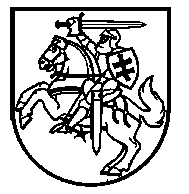 LIETUVOS RESPUBLIKOS ŠVIETIMO, MOKSLO IR SPORTO MINISTRASĮSAKYMASDĖL DARBO GRUPĖS IR PATARIAMOSIOS DARBO GRUPĖS ŠVIETIMO PAGALBOS SPECIALISTŲ DARBO IR APMOKĖJIMO SĄLYGOMS TOBULINTI SUDARYMO2021 m.                       d. Nr. V- Siekdama sudaryti sąlygas įtraukiojo ugdymo plėtrai bei vadovaudamasi Lietuvos Respublikos švietimo, mokslo ir sporto ministerijos nuostatų, patvirtintų Lietuvos Respublikos Vyriausybės 1998 m. liepos 21 d. nutarimu Nr. 914 „Dėl Lietuvos Respublikos švietimo, mokslo ir sporto ministerijos nuostatų patvirtinimo“, 12.4 papunkčiu: 1. Sudarau darbo grupę švietimo pagalbos specialistų darbo ir apmokėjimo sąlygoms tobulinti (toliau – darbo grupė):1.1. Ramūnas Skaudžius, švietimo, mokslo ir sporto viceministras (darbo grupės vadovas);1.2. Arūnas Grimalis, Klaipėdos rajono Dovilų pagrindinės mokyklos direktorius;1.3. Erika Leiputė-Stundžienė, Lietuvos švietimo darbuotojų profesinės sąjungos pirmininko pavaduotoja;1.4. Egidijus Milešinas, Lietuvos švietimo ir mokslo profesinės sąjungos pirmininkas;1.5. dr. Lina Miltenienė, Vytauto Didžiojo universiteto Švietimo akademijos docentė;1.6. Gražina Šeibokienė, Švietimo, mokslo ir sporto ministerijos Bendrojo ugdymo departamento Švietimo pagalbos skyriaus vedėja;1.7. Jurgita Šerpatauskienė, Švietimo, mokslo ir sporto ministerijos Teisės ir administravimo departamento Teisės skyriaus patarėja;1.8. Eglė Radėnienė, Švietimo, mokslo ir sporto ministerijos Ekonomikos departamento direktorė;1.9. Ieva Vedeikytė, Švietimo, mokslo ir sporto ministerijos Bendrojo ugdymo departamento Švietimo pagalbos skyriaus vyriausioji specialistė (darbo grupės sekretorė).2. Sudarau patariamąją darbo grupę švietimo pagalbos specialistų darbo ir apmokėjimo sąlygoms tobulinti (toliau – patariamoji darbo grupė):2.1. Aidas Aldakauskas, Švietimo, mokslo ir sporto ministerijos Švietimo kokybės ir regioninės politikos departamento direktorius;2.2. prof. dr. Stefanija Ališauskienė, Vytauto Didžiojo universiteto Švietimo akademijos profesorė, atstovaujanti Lietuvos aukštųjų mokyklų profesinių sąjungų susivienijimui; 2.3. Žydrė Arlauskaitė, Vilniaus Žirmūnų gimnazijos psichologė, atstovaujanti Mokyklų psichologų sąjungai;2.4. Lina Bagdanavičienė, Lietuvos ikimokyklinio ugdymo įstaigų vadovų asociacijos prezidentė;2.5. Mykolas Balaišis, Lietuvos kurčiųjų draugijos viceprezidentas;2.6. Vilmantas Balčikonis, Lietuvos aklųjų ir silpnaregių sąjungos specialistas;2.7. Aušra Burbienė, Lietuvos pradinio ugdymo mokyklų vadovų asociacijos prezidentė;2.8. Jolanta Dimšienė, Alytaus miesto pedagoginės psichologinės tarnybos psichologė, atstovaujanti  Lietuvos pedagoginių psichologinių tarnybų vadovų asociacijai;2.9. Diana Gurevičienė, Kazlų Rūdos Prano Dovydaičio pagrindinės mokyklos mokytoja, atstovaujanti Lietuvos profesinei sąjungai „Sandrauga“;2.10. Tomas Jankūnas, Lietuvos progimnazijų asociacijos pirmininkas;2.11. Gražvydas Juodišius, Marijampolės profesinio rengimo centro direktorius, atstovaujantis Lietuvos profesinio mokymo įstaigų asociacijai;2.12. Rima Juškienė-Bartkė, Panevėžio rajono Velžio gimnazijos logopedė ekspertė, atstovaujanti Lietuvos logopedų asociacijai;2.13. Aldona Kindurienė, Švietimo ir mokslo profesinės sąjungos „Solidarumas“ pirmininkė;2.14. Inga Kurlavičienė, Klaipėdos „Gabijos“ progimnazijos direktorė,  atstovaujanti Lietuvos švietimo įstaigų vadovų profesinei sąjungai;2.15. Auksė Petruškevičiūtė, Lietuvos socialinių pedagogų asociacijos direktorė;2.16. Stanislava Strolaitė, Švietimo, mokslo ir sporto ministerijos Švietimo kokybės ir regioninės politikos departamento Mokyklų veiklos skyriaus patarėja;2.17. Saulė Šerėnienė, Lietuvos švietimo pagalbos asociacijos vadovė;2.18. dr. Laima Tomėnienė, Šiaulių Dainų progimnazijos specialioji pedagogė ekspertė, atstovaujanti Lietuvos Respublikos specialiųjų pedagogų asociacijai;2.19. dr. Dainius Žvirdauskas, Lietuvos mokyklų vadovų asociacijos prezidentas.3. Pavedu patariamajai darbo grupei teikti pasiūlymus darbo grupei dėl teisės aktų, reglamentuojančių švietimo pagalbos specialistų darbo apmokėjimo sąlygas ir funkcijas, tobulinimo.4. Pavedu  darbo grupei, atsižvelgiant į patariamosios darbo grupės pasiūlymus, parengti pasiūlymus:4.1. dėl teisės aktų, reglamentuojančių švietimo pagalbos specialistų darbo apmokėjimo sąlygas, tobulinimo – iki 2021 m. kovo 31 d.;4.2. dėl teisės aktų, reglamentuojančių švietimo pagalbos specialistų funkcijas, tobulinimo – iki 2021 m. birželio 31 d.5. Leidžiu darbo grupei prireikus pasitelkti nepriklausomus ekspertus, valstybės institucijų, įstaigų ir organizacijų atstovus.Švietimo, mokslo ir sporto ministrė		                  Jurgita Šiugždinienė